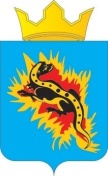 АДМИНИСТРАЦИИ  ПАЛЬСКОГО СЕЛЬСКОГО ПОСЕЛЕНИЯП О С Т А Н О В Л Е Н И Е07.12.2016                                                                                                                № 388Об утверждении Порядка уведомления муниципальным служащим администрации Пальского  сельского поселения о выполнении иной оплачиваемой работы       В соответствии с п. 2 ст. 11 Федерального закона от 2 марта 2007 г. № 25-ФЗ «О муниципальной службе в Российской Федерации», от 25 декабря 2008 г. N 273-ФЗ «О противодействии коррупции», Уставом Пальского сельского поселения,  администрация  Пальского сельского поселения ПОСТАНОВЛЯЕТ: 1. Утвердить прилагаемый Порядок уведомления муниципальным служащим администрации Пальского сельского поселения о выполнении иной оплачиваемой работы.    2. Ведущему  специалисту администрации Пальского сельского поселения, ответственному за организацию  и информационное обеспечение деятельности кадровой политики письменно ознакомить муниципальных служащих администрации Пальского сельского поселения   с настоящим постановлением под роспись.       3. Обнародовать настоящее постановление в соответствии с установленным порядком.       4. Контроль за исполнением данного постановления оставляю за собой.УТВЕРЖДЕНпостановлением администрацииПальского сельского поселенияот  07.12.2016 № 388ПОРЯДОКуведомления муниципальным служащим администрации Пальского сельского поселения о выполнении иной оплачиваемой работы1. Настоящий Порядок разработан на основании части 2 статьи 11 Федерального закона от 02.03.2007 N 25-ФЗ «О муниципальной службе в Российской Федерации» с целью предотвращения конфликта интересов на муниципальной службе и устанавливает процедуру уведомления представителя нанимателя (работодателя) о выполнении муниципальным служащим администрации  Пальского сельского поселения иной оплачиваемой работы.2. Муниципальный служащий вправе с предварительным письменным уведомлением представителя нанимателя (работодателя) выполнять иную оплачиваемую работу, если это не повлечет за собой конфликт интересов.3. Под конфликтом интересов понимается ситуация, при которой личная заинтересованность муниципального служащего влияет или может повлиять на объективное исполнение им должностных обязанностей и при которой возникает или может возникнуть противоречие между личной заинтересованностью муниципального служащего и законными интересами граждан, организаций, общества, Российской Федерации, Пермского края, муниципального образования, способное привести к причинению вреда этим законным интересам граждан, организаций, общества, Российской Федерации, Пермского края, муниципального образования.4. Выполнение муниципальным служащим иной регулярной оплачиваемой работы должно осуществляться в свободное от основной работы время, в соответствии с требованиями трудового законодательства о работе по совместительству.5. Муниципальный служащий, планирующий выполнять иную оплачиваемую работу, направляет в организационный отдел администрации  Пальского сельского поселения уведомление в письменной форме (приложение № 1).Указанное уведомление должно быть направлено в срок не менее чем за семь рабочих дней до начала выполнения иной оплачиваемой работы. Регистрация уведомления осуществляется кадровой службой в день его получения в журнале регистрации уведомлений об иной оплачиваемой работе (приложение № 2) и передается представителю нанимателя (работодателю) для принятия решения не позднее дня, следующего за днем регистрации.6. Уведомление о предстоящем выполнении иной оплачиваемой работы должно содержать:- наименование и характеристику деятельности организации, в которой предполагается осуществлять иную оплачиваемую работу;- наименование должности по иной оплачиваемой работе, основные обязанности описание характера работы;- график занятости (сроки и время выполнения иной оплачиваемой работы).7. Представитель нанимателя (работодатель) в бланке уведомления подтверждает, что выполнение муниципальным служащим иной оплачиваемой работы не приведет к возникновению конфликта интересов и предполагаемый график иной работы не препятствует исполнению муниципальным служащим должностных обязанностей по замещаемой должности муниципальной службы в течение установленной продолжительности служебного времени в рабочую неделю.8. В случае если представитель нанимателя (работодатель) возражает против выполнения муниципальным служащим иной оплачиваемой работы, в бланке уведомления он обосновывает свое мнение о том, что иная оплачиваемая работа муниципального служащего может привести к конфликту интересов.Уведомление муниципального служащего о выполнении иной оплачиваемой работы в течение трех дней направляется в комиссию по соблюдению требований к служебному поведению муниципальных служащих и урегулированию конфликта интересов, действующую в администрации Пальского сельского поселения (далее - комиссия).9. По итогам рассмотрения уведомления комиссия принимает одно из двух решений:а) установить, что в рассматриваемом случае не содержится признаков личной заинтересованности муниципального служащего, которая может привести к конфликту интересов;б) установить факт наличия личной заинтересованности муниципального служащего, которая приводит или может привести к конфликту интересов.10. Решение комиссии об отсутствии признаков личной заинтересованности муниципального служащего, которая может привести к конфликту интересов, является основанием для согласования уведомления представителем нанимателя (работодателем).11. В случае установления комиссией факта наличия конфликта интересов муниципальный служащий не вправе выполнять иную оплачиваемую работу.12. По итогам рассмотрения уведомления представитель нанимателя (работодатель) направляет его в организационный отдел для приобщения к личному делу муниципального служащего и уведомления последнего о результатах его рассмотрения.13. В случае изменения графика выполнения иной оплачиваемой работы, а также иных обстоятельств, связанных с выполнением такой работы, муниципальный служащий уведомляет представителя нанимателя (работодателя) в соответствии с настоящим Порядком.Приложение № 1                                              Главе сельского поселения – главе администрации Пальского  сельского поселения                                              _____________________________                                              _____________________________                                                        (Ф.И.О.)УВЕДОМЛЕНИЕМУНИЦИПАЛЬНОГО СЛУЖАЩЕГО О ВЫПОЛНЕНИИ ИНОЙ ОПЛАЧИВАЕМОЙ РАБОТЫВ  соответствии  с  частью  2 статьи 11 Федерального закона от 2 марта 2007 года N 25-ФЗ «О муниципальной службе в Российской Федерации»я, _________________________________________________________________________________________________________________________________,(фамилия, имя, отчество)замещающий должность муниципальной службы __________________________________________________________________________________________,(наименование должности)__________________________________________________________________намерен(а) с «___» __________ 20__ г. по «___» _________ 20__ г. заниматься (занимаюсь) иной оплачиваемой деятельностью (нужное подчеркнуть), выполняя работу (по трудовому договору, гражданско-трудовому договору)в ________________________________________________________________,(полное наименование организации)работа ___________________________________________________________(конкретная работа или трудовая функция)__________________________________________________________________будет  выполняться  в  свободное  от основной работы время и не повлечет засобой конфликт интересов.«___» ___________ 20__ г.                                                      ________________                                                                                                                                                               (подпись)Мнение представителя нанимателя (работодателя)________________________________________________________________________________________________________________________________"___" ___________ 20__ г.                                            (подпись) (Ф.И.О.)Приложение № 2ЖУРНАЛрегистрации уведомлений об иной оплачиваемой работе, поступивших от муниципальных служащих администрации  Пальского  сельского поселенияГлава Пальского поселения –глава администрации Пальского сельского  поселения                                                                                    Н.В. ХроминаN п/пФамилия, имя, отчество, замещаемая должность муниципального служащего, представившего уведомлениеДата регистрации уведомленияФамилия, имя, отчество сотрудника и подпись, принявшего уведомлениеДата направления уведомления представителю нанимателя, работодателюДата рассмотрения уведомления, краткое содержание резолюцииСведения о рассмотрении уведомления комиссией по соблюдению требований к служебному поведению и регулированию конфликта интересов (в случае рассмотрения)    1234567